Mystery Teacher Challenge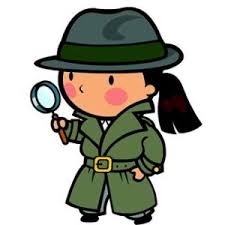 Can you find the answers to these questions? What does the suspect look like?Did they have a weapon?Where did the robbery happen?What was taken?How did they get away?When did it happen?Can you figure out what teacher committed the crime?Witness 1 – Joe“I was just walking along the pavement with my dog when I heard a gunshot. The gun must have gone off 3 times because I heard 3 bangs. This would have been at about 12.30PM because I always walk my Flopsy-Popsy at this time. She loves the lunchtime sunshine! Anyway I ran to the end of the road and I saw lots of people, about 6 or 7, running towards me screaming that a man is robbing a shop and he’s armed and dangerous! I thought I can’t put my Flopsy-Popsy in danger so I calmly jogged back home and rang the police.”Witness 2 – Tom“Hello. It was a bit scary this morning, wasn’t it? I was just minding my business down the sweet aisle and I hear a man’s voice talking to the person at the till. He sounded all happy so I kept choosing my Haribo sweets. Then the man’s voice started shouting, “Give me the money!” in a funny accent. I got a bit um scared so I went to hide. I tried to fit in one of the freezers but I bumped by head and knocked myself out. The next thing I know the police are pulling me out and saying there’s been a robbery!”Witness 3 – Beth“I was halfway through my shift at work, only 2 more hours and I would have been home! It had been a really boring day so far; my boss got me to fill the shelves with tins of tuna and to tidy my till. I was just throwing all the old receipts away when this tall man walked in asking if we sold any toilet tissue. I said we did and it was on aisle 4. But he didn’t move. He was getting a bit strange at this point, I didn’t like the way his blue eyes stared at me. Then he pulled out a pistol and fired it once in the air! I thought I was going to die and then I fainted in fright.”Witness 4 – John“Good day. I’m manager of Best-0ne in (Offerton). I’d been in the office all morning. It’s about 5 metres away from the tills and has a big window so I can see out. The shop was very quiet for a Tuesday, only about 5 people in the whole store.”“It was all normal until I heard a loud bang. I looked to see where the noise had come from and saw a man with sandy blonde hair and a beard opening one of the tills. I ran down from my office to try and stop him but he was gone before I could catch him. We estimate that he took around £2000.”Witness 5 – Mary“This is all very exciting isn’t it? A robbery at Best-One! I saw him as well I saw the robber! He was a bit scruffy, wearing a blue banks Lane badge which had keys attached to it. The robber was carrying a bag and I saw some money fall out of it. He was in a big rush! He jumped in a black car and sped away. The car almost hit my shopping basket as he drove away!”Witness 6 – PC Ben Smith“I was the first officer on the scene. I found a female member of staff passed out on the floor; I quickly grabbed a bottle of water and splashed it on her to wake her up. She was very shaken. The till was open and money had obviously been taken. A pistol was on the ground, on close inspection there was one bullet missing from it. CCTV shows a man with light hair and approximately 1.8m tall. We are still looking for this teacher to question him about this crime.”